REQUEST FOR PROPOSALSTitle of Consulting Services:Survey for the collecting system of recyclable waste in Luanda ProvinceDate: 5. October 2022Japan International Cooperation AgencyJICA ANGOLA OfficeSection 1.  Letter of InvitationSubject: Request for ProposalReference Number: JICAAL202209300001Reference Title: Survey for the collecting system of recyclable waste in Luanda ProvinceDate: 5. October 2022The Japan International Cooperation Agency (JICA) Angola Office now invites proposals to provide the following consulting services: Survey for the collecting system of recyclable waste in Luanda Province.  More details of the services are provided in the Terms of Reference.The RFP includes the following documentsSection 1 - Letter of Invitation (LOI)Section 2 - Summary Sheet of the Instruction to ConsultantsSection 3 - Instruction to Consultants (ITC)Section 4 - Technical Proposal FormsSection 5 - Financial Proposal FormsSection 6 - Terms of Reference (TOR)Section 7 - Standard Form of Contract (SFC)  (Lump-Sum])Sincerely,_______________________________________ Yoshihiro MiyamotoChief RepresentativeJICA Angola OfficeSection 2.  Summary Sheet of the Instructions to ConsultantsSection 3.  Instructions to ConsultantsGeneral ProvisionsPreparation of ProposalsSubmission, Opening and EvaluationNegotiations and AwardSection 4.  Technical Proposal Forms{Notes to Consultant shown in brackets {  } throughout Section 4 provide guidance to the Consultant to prepare the Technical Proposal; they should not appear on the Proposals to be submitted.}Checklist of Required FormsForm TECH-1Technical Proposal Submission Form{Location, Date}To:	Chief Representative	Japan International Agency (JICA) Angola OfficeDear Sirs:We, the undersigned, offer to provide the consulting services for Survey for the collecting system of recycling waste in Luanda in accordance with your Request for Proposals dated 3 October 2022 and our Proposal.  We are hereby submitting our Proposal, which includes this Technical Proposal and a Financial Proposal sealed in a separate envelope.We hereby declare that:  (a)	All the information and statements made in this Proposal are true and we accept that any misinterpretation or misrepresentation contained in this Proposal may lead to our disqualification by JICA. (b)	Our Proposal shall be valid and remain binding upon us for the period of time specified in the Instructions to Consultants (ITC). (c)	Our Proposal is binding upon us and subject to any modifications resulting from the Contract negotiations.We undertake, if our Proposal is accepted and the Contract is signed, to initiate the Services related to the assignment no later than the expected date for the commencement of the Services indicated in the Summary Sheet of the Instruction to Consultants.We understand that you are not bound to accept any Proposal that you receive.We remain,Yours sincerely,Authorized Signature {In full and initials}: 	Name and Title of Signatory: 	Name of Firm: 	Address: 	Contact information (phone and e-mail): 	Form TECH-2 Consultant’s Organization and Experience{Form TECH-2: a brief description of the Consultant’s organization and an outline of the recent experience of the Consultant that is most relevant to the assignment.  In the case of a joint venture, information on similar assignments shall be provided for each partner.  For each assignment, the outline should indicate the duration of the assignment, the contract amount (total and, if it was done in a form of a joint venture or a sub-consultancy, the amount paid to the Consultant), and the Consultant’s role/involvement.}A - Consultant’s Organization{Provide here a brief description of the background and organization of your company, and - in case of a joint venture - of each member for this assignment, including organizational chart, a list of Board of Directors, and beneficial ownership.}B - Consultant’s Experience{1. List only previous similar assignments successfully completed in the last [.....] years.}{2. List only those assignments for which the Consultant was legally contracted by JICA and other similar organizations as a company or was one of the joint venture partners.  Assignments completed by the Consultant’s individual experts working privately or through other consulting firms cannot be claimed as the relevant experience of the Consultant, or that of the Consultant’s partners or sub-consultants, but can be claimed by the experts themselves in their CVs.  The Consultant should be prepared to substantiate the claimed experience by presenting copies of relevant documents and references if so requested by JICA.}Form TECH-3Description of Approach, Methodology, and Work Plan for Performing the Assignment{Form TECH-3: a description of the approach, methodology, and work plan for performing the assignment}{Suggested structure of your Technical Proposal}Technical Approach, Methodology, and Organization of the Consultant’s team.{Please explain your understanding of the objectives of the assignment as outlined in the Terms of Reference (TOR), the technical approach, and the methodology you would adopt for implementing the tasks to deliver the expected output(s); the degree of detail of such output; and describe the structure and composition of your team.  Please do not repeat/copy the TOR in here.}Work Plan and Staffing.{Please outline the plan for the implementation of the main activities/tasks of the assignment, their content and duration, phasing and interrelations, milestones (including interim approvals by JICA), and tentative delivery dates of the reports.  The proposed work plan should be consistent with the technical approach and methodology, showing understanding of the TOR and ability to translate them into a feasible working plan and work schedule showing the assigned tasks for each expert.  A list of the final documents (including reports) to be delivered as final output(s) should be included here.  The work plan should be consistent with the FORM Tech-4 (Work Schedule).}Comments (on the TOR and on counterpart staff and facilities){Your suggestions should be concise and to the point, and incorporated in your Proposal. Please also include comments, if any, on counterpart staff and facilities to be provided by JICA.  For example, administrative support, office space, local transportation, equipment, data, background reports, etc.} Form TECH-4: Work Schedule and Planning for Deliverables1.	List the deliverables with the breakdown for activities required to produce them and other benchmarks such as JICA’s approvals.  For phased assignments, indicate the activities, delivery of reports, and benchmarks separately for each phase.2.	Duration of activities shall be indicated in a form of a bar chart.3.	Include a legend, if necessary, to help read the chart.Form TECH-5: Personnel Schedule1.	For experts the input should be indicated individually; for other personnel it should be indicated individually, or, if appropriate, by category (e.g. economists, financial analysts, etc.).2.	Weeks are counted from the start of the assignment.Full time inputPart time inputForm TECH-6CURRICULUM VITAE (CV) for ExpertsEducation: {List college/university or other specialized education, giving names of educational institutions, dates attended, degree(s)/diploma(s) obtained}Employment record relevant to the assignment:{Starting with present position, list in reverse order.  Please provide dates, name of employing organization, titles of positions held, types of activities performed and location of the assignment, and contact information of previous clients and employing organization(s) who can be contacted for references.  Past employment that is not relevant to the assignment does not need to be included.}Membership in Professional Associations and Publications:Language Skills (indicate only languages in which you can work):Expert’s contact information: (e-mail, phone)Certification:I, the undersigned, certify that to the best of my knowledge and belief, this CV correctly describes myself, my qualifications, and my experience, and I am available to undertake the assignment in case of an award.  I understand that any misstatement or misrepresentation described herein may lead to my disqualification or dismissal by JICA. Name of Expert 	Signature	Date{day/month/year}Name of authorized	Signature	Date{day/month/year}Representative of the Consultant(the same who signs the Proposal)Section 5.  Financial Proposal Forms{Notes to Consultant shown in brackets {  } provide guidance to the Consultant to prepare the Financial Proposals; they should not appear on the Financial Proposals to be submitted.}Financial Proposal Forms shall be used for the preparation of the Financial Proposal according to the instructions provided in Section 2 and 3.FIN-1	Financial Proposal Submission FormFIN-2	Breakdown of Remuneration, Reimbursable Expenses and Indirect Local Tax EstimatesForm FIN-1Financial Proposal Submission Form{Location, Date}To:	Chief RepresentativeJICA Angola Office Dear Sirs:We, the undersigned, offer to provide the consulting services for Survey for the collecting system of recycling waste in Luanda province in accordance with your Request for Proposal dated 5. September 2022 and our Technical Proposal.Our attached Financial Proposal is for the amount of {indicate the corresponding to the amount(s) currency} {Insert amount(s) in words and figures}, including of all indirect local taxes.Our Financial Proposal shall be binding upon us subject to the modifications resulting from Contract negotiations, up to expiration of the validity period of the Proposal.We understand that you are not bound to accept any Proposal that you receive.We remain,Yours sincerely,Authorized Signature {In full and initials}: 	Name and Title of Signatory: 	Name of Firm: 	Address: 	Contact information (phone and e-mail): 	Form FIN-2Breakdown of Remuneration, Reimbursable Expenses and Indirect Local Tax Estimates{When used for Lump-sum Contract assignment, information to be provided in this Form shall only be used, if needed, to establish payments to the Consultant for possible additional services requested by the Client.  This form shall not be used as a basis for payments under Lump-sum Contracts.}Total Costs of (1), (2) and (3) : {insert: total estimate cost}Section 6.  Terms of Reference (TOR)1.  Background In Luanda Province, approximately 9,100 ton/day of waste is generated, of which approximately 6.200 ton/day is collected, in other words, nearly 30%, or 3,000 tons of waste are either recycled or thrown away in illegal manner, in a day. In Luanda, there is regular waste collection system in place, however, overflow of waste from containers located on street corners are often observed before the collection day.Recycling companies dealing with scrap iron, aluminum can and plastic bottle, etc do exist in Luanda, however the percentage of recycling is estimated around 5 % and remaining 25 % of waste is illegally dumped elsewhere. General waste are transported to landfill site and there is only one landfill site in Luanda province of which estimated capacity will be overflown by 2037. The strategy of reducing waste is a major issue in the country. Increasing the percentage of recycling is one way out to overcome the issue.There are several means of collecting recyclable waste, one by companies with official licenses and the other by waste pickers (called “Catador”) collecting informally. The majority of waste pickers belong to a cooperative/association and the way of collecting depends on the characteristics of each cooperatives. Faced with such challenging situation, it is necessary to conduct some countermeasures to improve the situation. Since it is not clear about the actual flow of the collection of recyclable waste, JICA will conduct the survey at Luanda, Viana and Cacuaco city, which are the most populated in Luanda province.2.  Objective(s) of the Assignment 2.1 Identify all types of entities involved in collection of recyclable waste in Luanda, Viana and Cacuaco cities. 2.2 Clarify in detail activities of Catador cooperatives in the 3 target cities. 2.3 Analyze the collecting system of recyclable waste and define the actual flow of collecting recyclable waste in the 3 cities.  3.  Scope of Services, Tasks (Components) and Expected Deliverables   　　 3.1 Collect information on existing policy, institutions and rules related recyclable waste from the Waste Management Agency (ANR) and municipalities.　　 3.2 Collect information on catador cooperatives and middlemen through hearings and visit to municipalities and related organizations and select at least 20 cooperatives of different types in each of 3 cities as target cooperative for this survey.    (Please desctibe in your proposal how to collect information and select the target cooperatives)     3.3 Upon selecting the cooperatives for further survey, consult with JICA on how to proceed to the next steps.    3.4 Classify Catador cooperatives and middlemen selected in previous section according to their activities (the source of waste, the way of collection, selling of materials, etc) .    3.5 Make profiles of Cooperatives that were selected in the 3 cities (above 3.2) including, but not limited to, the follows points*.  -Requirement for membership (age, living area, equipment, etc)  -The number of members  -Target area  -Main activities and its frequency  -The way of collecting recyclable waste and sources of waste  -Types recyclable waste  -Quantity of recyclable waste (per day or week)  -The way of selling and price of the recyclable waste  -Any other activities, if any.  -Difficulties about collecting recyclable materials  *If there are other ideas to add, please propose in the proposal.3.6 Identify the recycling companies in Luanda province based on, but not limited to, the         follows points  - Number and kinds of recycling companies in Luanda province   -Suppliers of recyclable waste for the company  - The capacity of the recycling companies 3.7 Analyze the collecting system of recyclable wastes and outline actual flow of collecting recyclable waste in Luanda, Viana and Cacuaco cities.4.  Team Composition & Qualification Requirements for the Team leader (and any other requirements which will be used for evaluating the Team leader)More than 5-year working experience in this sector English skill: Advance level5.  Reporting Requirements and Time Schedule for Deliverables   (a) The survey plan within 7days from the start of the contract   (b) The survey period is for 2 months from the start of the contract   (c) The progress reports with pictures in the middle period of the survey   (d) The draft final report 2 weeks before from the end of the survey   (e) The final report with pictures and maps 2 weeks before from the end of the contractAll documents should be written in English and Portuguese, submitted in 2 of copies, and in an electronic version.Name of the assignmentSurvey for the collecting system of recyclable waste in Luanda provinceMethod of selection QCBS (Quality and Cost Based Selection) JICA’s officer in chargeJICA Angola OfficeAddress:	Kilamba Building, Avenida Marginal February 4th 22nd Floor, Ingombota Landa, AngolaTelephone: 946 946 004E-mail: Hanzawa.Sakiko2@jica.go.jpPre-proposal conferenceA pre-proposal conference will be held:  Yes       No ✓  Type of contract Lump-sum Deadline of request for clarification10　calendar days before the Proposals’ submission deadlineProposal submission deadlineDate: 25 October 2022Time:12:00 local timeProposal submission addresssame as the above 3. JICA’s officer in chargeExpected date for the negotiations31 October 2022Expected date for the commencement of the Services1 November 2022IntroductionConsultants are invited to submit a Technical Proposal together with a Financial Proposal for consulting services required for the assignment (hereinafter called the “Proposal”).  The Proposal will be the basis for negotiating and ultimately signing the Contract with the selected Consultant.2.2	JICA will timely provide, at no cost to the Consultants, the inputs, relevant project data, and reports required for the preparation of the Consultant’s Proposal as specified below:N/A	General ConsiderationsIn preparing the Proposal, the Consultant is expected to examine the Request for Proposal (hereinafter called the “RFP”) in detail.  Material deficiencies in providing the information requested in the RFP may result in rejection of the Proposal.Cost of Preparation of ProposalThe Consultant shall bear all costs associated with the preparation and submission of its Proposal, and JICA shall not be responsible or liable for those costs, regardless of the conduct or outcome of the selection process.  JICA is not bound to accept any proposal, and reserves the right to annul the selection process at any time prior to Contract award, without thereby incurring any liability to the Consultant.LanguageThe Proposal, as well as all correspondence and documents relating to the Proposal exchanged between the Consultant and JICA, shall be written in English.Documents Comprising the ProposalThe Proposal shall comprise the documents and forms listed below;1st Inner Envelope with the Technical Proposal:TECH-1TECH-2TECH-3TECH-4TECH-5TECH-62nd Inner Envelope with the Financial Proposal:(1) FIN-1(2) FIN-2Only One ProposalThe Consultant (including the individual members of any Joint Venture) shall submit only one Proposal, either in its own name or as part of a Joint Venture in another Proposal.Proposal ValidityProposal must remain valid for 30 calendar days after the Proposal submission deadline.Clarification and Amendment of RFPThe Consultant may request a clarification of any part of the RFP no later than 10 calendar days before the Proposals’ submission deadline.  Any request for clarification must be sent in writing, or by standard electronic means, which includes facsimile and email transmissions, to JICA’s address indicated in Section 2. Summary Sheet of the Instruction to Consultants.  JICA will respond in writing, or by standard electronic means, and will send written copies of the response (including an explanation of the query but without identifying its source) to all shortlisted Consultants.  Should JICA deem it necessary to amend the RFP as a result of a clarification, it shall do so following the procedure described below;At any time before the proposal submission deadline, JICA may amend the RFP by issuing an amendment in writing or by standard electronic means.  The amendment shall be sent to all shortlisted Consultants and will be binding on them.  The shortlisted Consultants shall acknowledge receipt of all amendments in writing.If the amendment is substantial, JICA may extend the proposal submission deadline to give the shortlisted Consultants reasonable time to take an amendment into account in their Proposals.Technical Proposal Format and Content9.1	The Technical Proposal shall not include any financial information.  A Technical Proposal containing financial details shall be declared non-responsive.9.2	The Consultant is required to submit a Technical Proposal using the standard forms provided in Section 4. Technical Proposal Forms.Financial Proposal10.1	The Financial Proposal shall be prepared using the provided in Section 5. Financial Proposal Forms.  It shall list all costs associated with the assignment, including (a) remuneration, (b) reimbursable expenses indicated in the Financial Proposal Forms.10.2	The Consultant is responsible for meeting all tax liabilities arising out of the Contract.10.3	The Consultant shall express the price for its Services in AOA.Submission, Sealing, and Marking of Proposals11.1	The Consultant shall submit a signed and complete Proposal comprising the documents and forms in accordance with Clause 5 (Documents Comprising Proposal).  The submission can be done by mail or by hand.11.2	Any modifications, revisions, interlineations, erasures, or overwriting shall be valid only if they are signed or initialled by the person signing the Proposal.11.3	The signed Proposal shall be marked “Original”, and its copies marked “Copy” as appropriate.  The number of copies is as stated below;(1) Technical Proposal: one (1) original and two copies;(2) Financial Proposal: one (1) original.All copies shall be made from the signed original.  If there are discrepancies between the original and the copies, the original shall prevail.11.4	The original and all the copies of the Technical Proposal shall be placed inside of a sealed envelope clearly marked “Technical Proposal”, name of the Assignment, name and address of the Consultant, and with a warning “Do Not Open until 25 October 2022”11.5	Similarly, the original Financial Proposal shall be placed inside of a sealed envelope clearly marked “Financial Proposal” followed by the name of the assignment, name and address of the Consultant, and with a warning “Do Not Open With The Technical Proposal.”11.6	The sealed envelopes containing the Technical and Financial Proposals shall be placed into one outer envelope and sealed.  This outer envelope shall bear the submission address, the name of the assignment, Consultant’s name and the address, and shall be clearly marked “Do Not Open Before 25 October 2022”.11.7	If the envelopes and packages with the Proposal are not sealed and marked as required, JICA will assume no responsibility for the misplacement, loss, or premature opening of the Proposal.11.8	The Proposal must be sent to the address and received by JICA no later than the deadline indicated in Section 2. Summary Sheet of the Instruction to Consultants, or any extension to this deadline.  Any Proposal received by JICA after the deadline may be declared late and rejected, and promptly returned unopened.ConfidentialityFrom the time the Proposals are opened to the time the Contract is awarded, the Consultant should not contact JICA on any matter related to its Technical and/or Financial Proposal.  Information relating to the evaluation of Proposals and award recommendations shall not be disclosed to the Consultants who submitted the Proposals or to any other party not officially concerned with the process, until the publication of the Contract award information.Proposals Evaluation13.1	The evaluators of the Technical Proposals shall have no access to the Financial Proposals until the technical evaluation is concluded.13.2	The Consultant is not permitted to alter or modify its Proposal in any way after the proposal submission deadline.  While evaluating the Proposals, JICA will conduct the evaluation solely on the basis of the submitted Technical and Financial Proposals.Evaluation of Technical Proposals14.1	JICA shall evaluate the Technical Proposals on the basis of their responsiveness to the TOR and the RFP, applying the evaluation criteria, sub-criteria, and point system described below;I	Consultant's general experience and competence in the field covered by the TOR: 30II	Adequacy of the proposed approach, methodology and work plan in responding to the TOR:50  III	Experience and records of the staff members to be assigned to the work: 20a)	Position 1:Resarch Leader 20Total Points for Three Criteria: 10014.2	Each responsive Proposal will be given a technical score (St).  A Proposal shall be rejected at this stage if it does not respond to important aspects of the RFP or if it fails to achieve the minimum technical score required to pass:70Correction of ErrorsActivities and items described in the Technical Proposal but not priced in the Financial Proposal, shall be assumed to be included in the prices of other activities or items, and no corrections are made to the Financial Proposal.a. Time-Based Contracts15.1	If a Time-based Contract form is included in the RFP, JICA will (a) correct any computational or arithmetical errors, and (b) adjust the prices if they fail to reflect all inputs included for the respective activities or items in the Technical Proposal.  In case of discrepancy between (i) a partial amount (sub-total) and the total amount, or (ii) between the amount derived by multiplication of unit price with quantity and the total price, or (iii) between words and figures, the former will prevail.  In case of discrepancy between the Technical and Financial Proposals in indicating quantities of input, the Technical Proposal prevails and JICA shall correct the quantification indicated in the Financial Proposal so as to make it consistent with that indicated in the Technical Proposal, apply the relevant unit price included in the Financial Proposal to the corrected quantity, and correct the total Proposal cost.b. Lump-Sum Contracts15.2	If a Lump-sum Contract form is included in the RFP, the Consultant is deemed to have included all prices in the Financial Proposal, so neither arithmetical corrections nor price adjustments shall be made.TaxesThe JICA’s evaluation of the Consultant’s Financial Proposal shall include taxes and duties in Angola.Combined Quality and Cost Evaluation(In case of Quality- and Cost-Based Selection (QCBS))17.1	The total score is calculated by weighting the technical and financial scores and adding them as per the formula and instructions stated below. [Financial Score]The lowest evaluated Financial Proposal (Fm) is given the maximum financial score (Sf) of 100.The formula for determining the financial scores (Sf) of all other Proposals is calculated as following:Sf = 100 x Fm/ F, in which “Sf” is the financial score, “Fm” is the lowest price, and “F” the price of the proposal under consideration.[Combined Score]The weights given to the Technical (T) and Financial (F) Proposals are:W1 (T) =	70% , andW2 (F) =	30% Proposals are ranked according to their combined technical (St) and financial (Sf) scores using the weights (W1 = the weight given to the Technical Proposal; W2 = the weight given to the Financial Proposal; W1 + W2 = 100(%)) as following:  S = St x T% + Sf x F%17.2	The Consultant achieving the highest combined technical and financial score will be invited for negotiations.NegotiationsThe negotiations will be held shortly after notification to successful/unsuccessful consultant(s) with the successful Consultant’s representative(s).[Technical negotiations]18.1	The negotiations include discussions of the Terms of Reference (TOR), the proposed methodology, JICA’s inputs, the Conditions of the Contract, and finalizing the “Description of Services” part of the Contract.  These discussions shall not substantially alter the original scope of services under the TOR or the terms of the contract, in order that the quality of the final product, its price, or the relevance of the initial evaluation may not be affected.[Financial negotiations]18.2	The financial negotiations will reflect the agreed technical modifications in the cost of the services.18.3	The financial negotiations will, as necessary, include remuneration rate and quantities of items of reimbursable expenses that may be increased or decreased from the relevant amounts shown in the Financial Proposal but without significant alterations.Conclusion of Negotiations19.1	The negotiations are concluded with a review of the finalized draft Contract, which then shall be initialed by JICA and the Consultant’s authorized representative.19.2	If the negotiations fail, JICA shall terminate the negotiations informing the Consultant of the reasons for doing so and will invite the next-ranked Consultant to negotiate a Contract.Award of Contract20.1	After completing the negotiations JICA shall award the Contract to the selected Consultant and promptly notify the other shortlisted Consultants. Technical Proposals of those consultants who were unsuccessful shall be disposed or returned.20.2	The Consultant is expected to commence the assignment on the date specified in Section 2. Summary Sheet of the Instruction to Consultants.FormDescriptionPage LimitTECH-1Technical Proposal Submission Form5TECH-2Consultant’s Organization and ExperienceA. Consultant’s OrganizationB. Consultant’s Experience5TECH-3Description of the Approach, Methodology, and Work Plan for Performing the Assignment2TECH-4Work Schedule and Planning for Deliverables2TECH-5Personnel Schedule2TECH-6Curriculum Vitae (CV) for Key Experts2DurationAssignment name & brief description of main deliverables/outputsName of Client & Country of AssignmentApprox. Contract value (in US$ equivalent) / Amount paid to your firmRole on the Assignment{e.g., Jan.2009– Apr.2010}{e.g., “Improvement quality of...............”: designed master plan for rationalization of ........; }{e.g., Ministry of ......, country}{e.g., US$1 mill/US$0.5 mill}{e.g., Lead partner in a JV A&B&C}{e.g., Jan-May 2008}{e.g., “Support to sub-national government.....” : drafted secondary level regulations on..............}{e.g., municipality of........., country}{e.g., US$0.2 mil/US$0.2 mil}{e.g., sole Consultant}N°ActivityweeksweeksweeksweeksweeksweeksweeksweeksweeksweeksweeksN°Activity123456789.....nN°Name of Expert/ PositionInput of the PersonnelInput of the PersonnelInput of the PersonnelInput of the PersonnelInput of the PersonnelInput of the PersonnelInput of the PersonnelInput of the PersonnelInput of the PersonnelInput of the PersonnelInput of the PersonnelInput of the PersonnelInput of the PersonnelTotal person-weeks inputN°Name of Expert/ Position123456789101112nTotal person-weeks inputEXPERT(S)EXPERT(S)EXPERT(S)EXPERT(S)EXPERT(S)EXPERT(S)EXPERT(S)EXPERT(S)EXPERT(S)EXPERT(S)EXPERT(S)EXPERT(S)EXPERT(S)EXPERT(S)EXPERT(S)EXPERT(S)1234nSub-TotalSub-TotalOther PersonnelOther PersonnelOther PersonnelOther PersonnelOther PersonnelOther PersonnelOther PersonnelOther PersonnelOther PersonnelOther PersonnelOther PersonnelOther PersonnelOther PersonnelOther PersonnelOther PersonnelOther Personnel12nSub-TotalSub-TotalPosition Title{e.g., TEAM LEADER}Name of Expert: {Insert full name}Date of Birth:{day/month/year}Country of Citizenship / ResidencePeriodEmploying organization and your title/position.Contact info for referencesCountrySummary of activities performed relevant to the Assignment[e.g., May 2005-present][e.g., Ministry of ……, advisor/consultant to…For references: Tel…………/e-mail……; Mr. Hbbbbb, deputy minister]RemunerationRemunerationRemunerationRemunerationRemunerationRemunerationNo.NamePositionPerson-month Remuneration RateTime input in person/monthCost1) Experts1232) Other Personnel123Total of (1)Total of (1)Total of (1)Total of (1)Total of (1)Reimbursable ItemsReimbursable ItemsReimbursable ItemsReimbursable ItemsReimbursable ItemsReimbursable ItemsType of Reimbursable expensesUnitUnit CostQuantityCost1{e.g., Per diem allowances}{Day}2{e.g., national air travel}{Trip}3{e.g., rent-a-car}{Day}4{e.g., reproduction of reports}5{e.g., office rent}6{e.g., office supplies}7{e.g., support staff/secretary}8{e.g., seminars/workshops}Total of (2)Total of (2)Total of (2)Total of (2)Total of (2)Total Costs of (1)+(2)Indirect Local Tax EstimatesIndirect Local Tax EstimatesIndirect Local Tax EstimatesIndirect Local Tax Estimates1{insert type of tax. e.g., VAT or sales tax}2{e.g., income tax on non-resident experts}3{insert type of tax}4{insert type of tax}Total Estimate for Indirect Local Tax (3)Total Estimate for Indirect Local Tax (3)Total Estimate for Indirect Local Tax (3)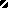 